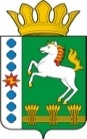 КОНТРОЛЬНО-СЧЕТНЫЙ ОРГАН ШАРЫПОВСКОГО РАЙОНАКрасноярского краяЗаключениена проект Решения Шарыповского районного Совета депутатов «О внесении изменений в Решение районного Совета депутатов от 06.12.2018 № 32/286р «О районном бюджете на 2019 год и плановый период 2020-2021 годов» (в ред. от 07.02.2019 № 33/294р)20 июня 2019 год 									№ 73Основание для проведения экспертизы: ст. 157 Бюджетного  кодекса Российской Федерации, ст. 9 Федерального закона от 07.02.2011 № 6-ФЗ «Об общих принципах организации и деятельности контрольно – счетных органов субъектов Российской Федерации и муниципальных образований», ст. 15 Решения Шарыповского районного Совета депутатов от 20.09.2012 № 31/289р «О внесении изменений и дополнений в Решение Шарыповского районного Совета депутатов от 21.06.2012 № 28/272р «О создании Контрольно – счетного органа Шарыповского района» (в ред. от 20.03.2014 № 46/536р, от 25.09.2014 № 51/573р, от 26.02.2015 № 56/671р) и в соответствии со стандартом организации деятельности Контрольно – счетного органа Шарыповского района СОД 2 «Организация, проведение и оформление результатов финансово – экономической экспертизы проектов Решений Шарыповского районного Совета депутатов и нормативно – правовых актов по бюджетно – финансовым вопросам и вопросам использования муниципального имущества и проектов муниципальных программ» утвержденного приказом Контрольно – счетного органа Шарыповского района от 16.12.2013 № 29.Цель экспертизы: определение достоверности и обоснованности показателей вносимых изменений в Решение Шарыповского районного Совета депутатов «О внесении изменений в Решение районного Совета депутатов от 06.12.2018 № 32/286р «О районном бюджете на 2019 год и плановый период 2020-2021  годов».Предмет экспертизы: проект Решения Шарыповского районного Совета депутатов «О внесении изменений в Решение районного Совета депутатов от 06.12.2018 № 32/286р «О районном бюджете на 2019 год и плановый период 2020-2021 годов» с приложениями и пояснительной запиской.Представленный на экспертизу проект Решения Шарыповского районного Совета депутатов «О внесении изменений в Решение районного Совета депутатов от 06.12.2018 № 32/286р «О районном бюджете на 2019 год и плановый период 2020-2021 годов» направлен в Контрольно – счетный орган Шарыповского района 18 июня 2019 года. Разработчиком данного проекта Решения является финансово – экономическое управление администрации Шарыповского района.Мероприятие проведено 18-20 июня  2019 года.В ходе подготовки заключения Контрольно – счетным органом Шарыповского района были проанализированы следующие материалы:- проект Решения Шарыповского районного Совета депутатов «О внесении изменений в Решение районного Совета депутатов от 06.12.2018 № 32/286р «О районном бюджете на 2019 год и плановый период 2020-2021 годов»;-  решение Шарыповского районного Совета депутатов от 06.12.2018 № 32/286р «О районном бюджете на 2019 год и плановый период 2020-2021  годов».При проведении экспертизы проекта Решения проведены:- оценка соответствия внесенного проекта Решения сведениям и документам, явившимся основанием его составления;- оценка соответствия текстовой части и структуры проекта Решения требованиям бюджетного законодательства Российской Федерации;- анализ предлагаемых изменений бюджетных ассигнований по доходам, расходам и источникам финансирования дефицита бюджета, оценка обоснованности таких изменений.В результате экспертизы проекта Решения и финансово – экономических обоснований предлагаемых к утверждению увеличений бюджетных ассигнований по расходам бюджета, подтверждающих потребность выделения дополнительных ассигнований в указанных в проекте Решения суммах по средствам местного и краевого бюджетов установлено:Представленным проектом Решения предлагается изменить основные характеристики бюджета муниципального образования Шарыповский район на 2019 год, внести изменения в текстовую часть и приложения к Решению о бюджете, изложив их в новой редакции в соответствии с представленным проектом Решения.Предлагаемые к утверждению изменения текстовой части Решения о бюджете соответствуют бюджетному законодательству и законодательно установленным полномочиям органов местного самоуправления.Предлагаемые в проекте Решения изменения основных характеристик бюджета муниципального образования Шарыповский район представлены в таблице 1.Изменение основных характеристик бюджета муниципального образования Шарыповский район на 2019 годТаблица 1(руб.)Согласно проекту Решения прогнозируемый общий объем доходов районного бюджета увеличивается  в сумме 57 305 330,82 руб. (8,39%) за счет безвозмездных поступлений.Анализ изменения доходной части бюджета за 2019 годТаблица 2(руб.)Субсидии бюджетам субъектов РФ  и муниципальных образований (межбюджетные субсидии) увеличиваются на 54 042 818,50 руб. или на 121,19%.Субвенции бюджетам РФ и муниципальных образований увеличиваются на 3 143 912,32 руб. или на 0,97%.Иные межбюджетные трансферты увеличиваются на 118 600,00 руб. или на 0,66%.Изменения в доходной части бюджета обоснованы и достоверны.Общий объем расходов бюджета проектом Решения предлагается увеличить на 63 031 334,99 руб. (9,06%).Проектом Решения предусмотрено перераспределение бюджетных ассигнований по расходам бюджета по разделам, подразделам классификации расходов бюджета, ведомствам, видам расходов.Анализ предлагаемых к утверждению и перераспределению показателей плановых значений по расходам бюджета в разрезе функциональной классификации расходов представлены в таблице 3.Изменения показателей плановых значений по расходам в разрезе функциональной классификации расходов бюджета на 2019 год Таблица 3										                  (руб.)В проекте Решения основные изменения планируются по следующим разделам классификации расходов бюджета:Раздел «Общегосударственные вопросы» - бюджетные ассигнования уменьшены на 7 620 198,40 руб. или 10,43% от утвержденного бюджета. По подразделу 0102 «Функционирование высшего должностного лица субъекта Российской Федерации и муниципального образования» увеличение бюджетных ассигнований в сумме 911 100,00 руб. на частичное финансирование (возмещение) расходов на повышение оплаты труда отдельным категориям работникам бюджетной сферы;По подразделу 0104 «Функционирование Правительства Российской Федерации, высших исполнительных органов государственной власти субъектов Российской Федерации, местных администраций»  увеличение бюджетных ассигнований в сумме 1 198 206,00 руб. или (3,75%). По подразделу 0106 «Обеспечение деятельности финансовых, налоговых и таможенных органов и органов финансового (финансово-бюджетного) надзора» увеличение бюджетных ассигнований в сумме 90 000,00 руб. (0,83%) на приобретение мебели.По подразделу 0113 «Другие общегосударственные вопросы» уменьшение бюджетных ассигнований в сумме 9 153 688,40 руб. (34,05%) для перераспределения бюджетных ассигнований в пределах общего объема расходов бюджета района.Раздел «Национальная безопасность и правоохранительная деятельность» - увеличение бюджетных ассигнований в сумме 3 860 400,00 руб. (74,87%), в том числе:По подразделу 0309 «Защита населения и территории от чрезвычайных ситуаций природного и техногенного характера, гражданская оборона» увеличение бюджетных ассигнований в сумме 96 500,00 руб. (2,08%) на ремонт оконных блоков в здании единой дежурно – диспетчерских службы за счет средств краевого бюджета.  По подразделу 0310 «Обеспечение пожарной безопасности» увеличение бюджетных ассигнований в сумме 3 763 900,00 руб. (739,53%) на обеспечение первичных мер пожарной безопасности за счет средств краевого бюджета в рамках подпрограммы «Безопасность на водных объектах, профилактика терроризма и экстремизма, защита населения от чрезвычайных ситуаций на территории Шарыповского района» муниципальной программы «Защита населения от чрезвычайных ситуаций и снижение рисков их возникновения на территории Шарыповского района».Раздел «Национальная экономика» - увеличение бюджетных ассигнований в сумме 19 062 530,00 руб. или 58,27% от утвержденного бюджета.По подразделу 0405 «Сельское хозяйство и рыболовство» уменьшение бюджетных ассигнований в сумме 22 000,00 руб. или 0,60% по субсидии на возмещение части затрат на уплату процентов по кредитам, полученным гражданами, ведущими личное подсобное хозяйство.По подразделу 0409 «Дорожное хозяйство (дорожные фонды)» увеличение бюджетных ассигнований в сумме 7 474 600,00 руб., на капитальный ремонт и ремонт автомобильных дорог общего пользования местного значения за счет средств дорожного фонда Красноярского края. По подразделу 0412 «Другие вопросы в области национальной экономики» увеличение бюджетных ассигнований в сумме 14 000 000,00 руб. или 809,06%, из них:- в сумме 10 000 000,00 руб. на предоставление иных межбюджетных трансфертов бюджетам поселений на организацию туристcко-рекреационных зон на территории Красноярского края;- в сумме 3 000 000,00 руб. на подготовку документов территориального планирования и градостроительного зонирования (внесение в них изменений), разработка документации по планировке территории.Раздел «Жилищно – коммунальное хозяйство» - увеличение бюджетных ассигнований на 17 278 788,40 руб. или 53,66% от утвержденного бюджета. По подразделу 0501 «Жилищное хозяйство» увеличение бюджетных ассигнований в сумме 924 397,00 руб. или 100,00%.По подразделу 0501 «Коммунальное хозяйство» увеличение бюджетных ассигнований в сумме 5 286 245,00 руб. или 43,52%.По подразделу 0503 «Благоустройство» увеличение бюджетных ассигнований в сумме 5 507 646,40 руб. или 500,70%, из них:- в сумме 3 604 000,00 руб. на предоставление межбюджетных трансфертов на реализацию проектов по благоустройству территорий поселений;- в сумме 1 718 600,00 руб. на предоставление межбюджетных трансфертов на реализацию проектов по решению вопросов местного значения сельских поселений;-  в сумме 18 600,00 руб. на предоставление иных межбюджетных трансфертов бюджетам поселений на поддержку самооблажения граждан в с. Шушь.По подразделу 0505 «Другие вопросы в области жилищно-коммунального хозяйства» увеличение бюджетных ассигнований в сумме 5 560 500,00 руб. или 29,34%, на предоставление иных межбюджетных трансфертов бюджетам поселений на расходы по капитальному ремонту, реконструкции, находящихся в муниципальной собственности объектов коммунальной инфраструктуры, источников тепловой энергии и тепловых сетей, объектов электросетевого хозяйства и источников электрической энергии, а также на приобретение технологического оборудования, спецтехники для обеспечения функционирования систем теплоснабжения, электроснабжения, водоснабжения, водоотведения и очистки сточных вод.Раздел «Образование» - увеличение бюджетных ассигнований на 18 860 650,00 руб. или 4,85% от утвержденного бюджета.По подразделу 0701 «Дошкольное образование» увеличение бюджетных ассигнований в сумме 10 613 887,00 руб. (15,28%)  %, из них:- в сумме 2 042 300,00 руб. по субсидии обеспечение государственных гарантий реализации прав на получение общедоступного и бесплатного дошкольного образования в муниципальных дошкольных образовательных организациях, общедоступного и бесплатного дошкольного образования, в муниципальных общеобразовательных организациях за исключением обеспечения деятельности административно-хозяйственного, учебно-вспомогательного персонала и иных категорий работников образовательных организаций, участвующих в реализации общеобразовательных программ в соответствии с федеральными государственными образовательными стандартами. - в сумме 7 500 000,00 руб. на осуществление (возмещение) расходов, направленных на развитие и повышение качества работы муниципальных учреждений, предоставление новых муниципальных услуг, повышение их качества.По подразделу 0702 «Общее образование» увеличение бюджетных ассигнований в сумме 12 221 354,00 руб. (4,64%), из них:- в сумме 1 874 100,00 руб. на осуществление (возмещение) расходов, направленных на развитие и повышение качества работы муниципальных учреждений, предоставление новых муниципальных услуг, повышение их качества.- в сумме 836 900,00 руб. по субсидии обеспечение государственных гарантий реализации прав на получение общедоступного и бесплатного начального общего, основного общего, среднего общего образования в муниципальных общеобразовательных организациях, обеспечение дополнительного образования детей в муниципальных общеобразовательных организациях в части обеспечения деятельности административно-хозяйственного, учебно-вспомогательного персонала и иных категорий работников образовательных организаций, участвующих в реализации общеобразовательных программ в соответствии с федеральными государственными образовательными стандартами.- в сумме 2 057 400,00 руб. на развитие инфраструктуры общеобразовательных организаций.- в сумме 3 600,00 руб. на проведение мероприятий, направленных на обеспечение безопасного участия детей в дорожном движении.- в сумме 3 739 800,00 руб. на создание в общеобразовательных организациях, расположенных в сельской местности, условий для занятий физической культурой и спортом.- в сумме 697 500,00 руб. на капитальный ремонт спортивного зала Родниковской СОШ.По подразделу 0703 «Дополнительное образование детей» увеличение бюджетных ассигнований в сумме 109 100,00 руб. (0,39%), на персональные выплаты, устанавливаемые в целях повышения оплаты труда молодым специалистам, на персональные выплаты, устанавливаемые с учетом опыта работы при наличии ученой степени, почетного звания, нагрудного знака (значка).  По подразделу 0707 «Молодежная политика и оздоровление детей» увеличение бюджетных ассигнований в сумме 555,00 руб. (0,01%) . По подразделу 0709 «Другие вопросы в области образования» уменьшение бюджетных ассигнований в сумме 4 084 246,00 руб. (18,34%) с целью перераспределения бюджетных ассигнований в пределах общего объема расходов бюджета. Раздел «Культура, кинематография» - увеличение бюджетных ассигнований на 4 186 265,67 руб. или 6,72% от утвержденного бюджета.По подразделу 0801 «Культура» увеличение бюджетных ассигнований в сумме 4 186 265,67 руб. (7,57%), в том числе:- в сумме 431 800,00 руб. на государственную поддержку комплексного развития муниципальных учреждений культуры и образовательных организаций в области культуры (ремонт крыши филиала Холмогорской ЦКС).- в сумме 2 613 200,00 руб. на осуществление (возмещение) расходов, направленных на развитие и повышение качества работы муниципальных учреждений, предоставление новых муниципальных услуг, повышение их качества.- в сумме 100 000,00 руб. на поддержку отрасли культуры (государственная поддержка лучших сельских учреждений культуры).- в сумме 248 000,00 руб. на реализацию социокультурных проектов муниципальными учреждениями культуры и образовательными организациями в области культуры (Фестиваль «Каратаг»).- в сумме 526 700,00 руб. на текущий ремонт системы отопления в здании клуба в с. Никольское и капитальный ремонт кровли в зданиях учреждений культуры д. Гляден, Парнинская ЦКС, разработка и корректировка ПСД на проведение капитального ремонта в здании клуба в с. Гляден и проведение государственной экспертизы.- в сумме 266 600,00 руб. на капитальный ремонт кровли в зданиях учреждений культуры за счет средств районного бюджета.Раздел «Социальная политика» - увеличение бюджетных ассигнований на 878 754,82 руб. или на 1,90% от утвержденного бюджета.            По подразделу 1002 «Социальное обслуживание населения» увеличение бюджетных ассигнований в сумме 195 000,00 руб. (0,89%), на реализацию полномочий по содержанию учреждений социального обслуживания населения (в соответствии с Законом края от 10 декабря 2004 года № 12-2705 "О социальном обслуживании населения").По подразделу 1003 «Социальное обеспечения населения» увеличение бюджетных ассигнований в сумме 614 054,82 руб. (4,53%), в том числе:- увеличение в сумме 22 000,00 руб. на обеспечение бесплатного проезда детей и лиц, сопровождающих организованные группы детей, до места нахождения загородных оздоровительных лагерей и обратно (в соответствии с Законом края от 7 июля 2009 года № 8-3618 "Об обеспечении прав детей на отдых, оздоровление и занятость в Красноярском крае").- увеличение в сумме 342 000,00 руб. для предоставления иных межбюджетных трансфертов бюджету поселения, на предоставление социальных выплат молодым семьям на строительство (приобретение) жилья.По подразделу 1006 «Другие вопросы в области социальной политики» увеличение бюджетных ассигнований в сумме 69 700,00 руб. (1,04%) на организацию деятельности органов управления системой социальной защиты населения (в соответствии с Законом края от 20 декабря 2005 года № 17-4294 "О наделении органов местного самоуправления муниципальных образований края государственными полномочиями по организации деятельности органов управления системой социальной защиты населения, обеспечивающих решение вопросов социальной поддержки и социального обслуживания населения").Раздел 1100 «Физическая культура и спорт» увеличение бюджетных ассигнований в сумме 6 024 144,50 руб. или на 39,56% от утвержденного бюджета.По подразделу 1101 «Физическая культура» увеличение бюджетных ассигнований в сумме 14 400,00 руб. (0,14%), на персональные выплаты, устанавливаемые в целях повышения оплаты труда молодым специалистам, на персональные выплаты, устанавливаемые с учетом опыта работы при наличии ученой степени, почетного звания, нагрудного знака (значка). По подразделу 1102 «Массовый спорт» увеличение бюджетных ассигнований в сумме 6 009 744,50 руб. (638,18%), из них:- в сумме 2 676 700,00 руб. на модернизацию и укрепление материально – технической базы муниципальных физкультурно – спортивных организаций и муниципальных образовательных организаций, осуществляющих деятельность в области физической культуры и спорта;- в сумме 3 300 000,00 руб. на оснащение объектов спортивной инфраструктуры спортивно-технологическим оборудованием.Раздел 1400 «Межбюджетные трансферты общего характера бюджетам субьектов Российской Федерации и муниципальных образований» увеличение бюджетных ассигнований в сумме 500 000,00 руб. или на 3,96% от утвержденного бюджета.           По подразделу 1403 «Прочие межбюджетные трансферты общего характера» увеличение бюджетных ассигнований в сумме 500 000,00 руб. (3,96%), на межбюджетные трансферты для регулирования сбалансированности бюджетов поселений при осуществлении полномочий по решению вопросов местного значения и на осуществление социально-значимых расходов капитального характера.Согласно статье 6 Решения районного Совета депутатов от 06.12.2018 № 32/286р «О районном бюджете на 2019 год и плановый период 2020-2021 годов», необходимость в перераспределении бюджетных ассигнований для нужд муниципальных учреждений, предусмотренных в проекте Решения, в целом подтверждена документами. Дополнительных денежных средств из бюджета не потребовалось. 7. Дефицит районного бюджета увеличился и составил в сумме 18 810 954,93 руб.Источники финансирования дефицита районного бюджета увеличились и составили в сумме 18 810 954,93 руб.Ограничения, установленные Бюджетным кодексом РФ к отдельным видам расходов, источников финансирования дефицита бюджета в проекте Решения соблюдены.8. Вносятся изменения в пункт 2 статьи 1 «Утвердить основные характеристики районного бюджета на 2021 год», что видно в таблице 4.Изменение основных характеристик бюджета муниципального образования Шарыповский район на 2021  годТаблица 4(руб.)Вносятся изменения в пункты 3 и 4 статьи 1 «Утвердить основные характеристики районного бюджета на 2021 год», что видно в таблице 5.Изменение основных характеристик бюджета муниципального образования Шарыповский район на 2021  годТаблица 5(руб.)Вносятся изменения в подпункт 4 пункта 1 статьи 11 «Межбюджетные трансферты бюджетам поселений района», что видно в таблице 6.Таблица 6(руб.)Подпункт 2 пункта 2 статьи 11 «Межбюджетные трансферты бюджетам поселений района» предлагается в новой редакции «иные межбюджетные трансферты на осуществление социально значимых расходов капитального характера в 2019 году в сумме 12 573 162,40 руб. согласно приложению 14 к Решению. Предусмотреть резерв средств на осуществление социально значимых расходов капитального характера в 2019 году в сумме 883 681,60 руб., в 2020 году в сумме 1 577 200,00 руб., в 2021 году в сумме 0 руб. Нераспределенные между поселениями района иные межбюджетные трансферты на осуществление социально значимых расходов капитального характера могут быть распределены администрацией Шарыповского района между поселениями района на те же цели в процессе исполнения районного бюджета без внесения изменения в настоящее решение, в порядке, установленном администрацией Шарыповского района».Пункт 2 статьи 11 «Межбюджетные трансферты бюджетам поселений района» предлагается дополнить подпунктами следующего содержания:         4) иные межбюджетные трансферты на предоставление социальных выплат молодым семьям на строительство (приобретение) жилья в 2019 году в сумме 342 042,50 рубля согласно приложению 16 к Решению;        5) иные межбюджетные трансферты на организацию туристско-рекреационных зон на территории Красноярского края в 2019 году в сумме 10 000 000,00 рублей согласно приложению 17 к Решению;        6) иные межбюджетные трансферты на расходы по капитальному ремонту, реконструкции, находящихся в муниципальной собственности объектов коммунальной инфраструктуры, источников тепловой энергии и тепловых сетей, объектов электросетевого хозяйства и источников электрической энергии, а также на приобретение технологического оборудования, спецтехники для обеспечения функционирования систем теплоснабжения, электроснабжения, водоснабжения, водоотведения и очистки сточных вод в 2019 году в сумме 5 500 000,00  рублей согласно приложению 18 к Решению;         7) иные межбюджетные трансферты на реализацию проектов по благоустройству территорий в 2019 году в сумме 3 603 960,00  рублей согласно приложению 19 к Решению;8) иные межбюджетные трансферты на реализацию проектов по решению вопросов местного значения сельских поселений в 2019 году в сумме 1 718 550,00  рублей согласно приложению 20 к Решению;       9) иные межбюджетные трансферты на капитальный ремонт и ремонт автомобильных дорог общего пользования местного значения за счет средств дорожного фонда Красноярского края в 2019 году в сумме 7 474 600,00  рублей согласно приложению 21 к Решению;      10) иные межбюджетные трансферты на обеспечение первичных мер пожарной безопасности в 2019 году в сумме 508 959,00  рублей согласно приложению 22 к Решению;      11) иные межбюджетные трансферты на поддержку самооблажения граждан в с. Шушь в 2019 году в сумме 18 600,00  рублей согласно приложению 23 к Решению;      12) иные межбюджетные трансферты на региональные выплаты и выплаты, обеспечивающие уровень заработной платы работников бюджетной сферы не ниже размера минимальной заработной платы (минимального размера оплаты труда) за счет средств краевого бюджета в сумме 779 150,00  рублей согласно приложению 24 к Решению.В статью 12 «Межбюджетные трансферты районному бюджету из других бюджетов бюджетной системы Российской Федерации» вносятся следующие изменения. Таблица 7(руб.)Пункт 1 статьи 14 «Дорожный фонд Шарыповского района» предлагается внести изменения:«1. Утвердить объем бюджетных ассигнований дорожного фонда Шарыповского района на 2019 год в сумме 443 013,61 рубль, в том числе в разрезе источников доходов;25 996,61 руб. – остаток средств дорожного фонда Шарыповского района на 01.01.2019,111 800,00 руб. – акцизы по подакцизным товарам (продукции), производимым на территории Российской Федерации,305 217,00 руб. – субсидии из дорожного фонда Красноярского края на формирование дорожного фонда».Изменяется нумерация приложений к Решению. Приложения 1,2,4,5,6,7,11,14 к Решению изложены в новой редакции согласно приложениям 1-8 к проекту Решения.Дополнить Решение приложениями 16-24 согласно приложениям 9-17 к настоящему Решению.Разработчиками данного проекта Решения соблюдены все нормы и правила по юридическо – техническому оформлению нормативно – правовых актов Шарыповского района.       На основании выше изложенного Контрольно – счетный орган  Шарыповского района предлагает Шарыповскому районному Совету депутатов принять проект Решения Шарыповского районного Совета депутатов «О внесении изменений в Решение районного Совета депутатов от 06.12.2018 № 32/286р «О районном бюджете на 2019 год и плановый период 2020-2021 годов» (в ред. от 07.02.2019 № 33/294р).Председатель Контрольно – счетного органа						Г.В. Савчукнаименование показателяосновные характеристики бюджета на 2019 годосновные характеристики бюджета на 2019 годосновные характеристики бюджета на 2019 годосновные характеристики бюджета на 2019 годнаименование показателядействующее Решение о бюджетеРешение о бюджете с учетом предлагаемых измененийизменение% измененияпрогнозируемый общий объем доходов районного бюджета683 008 453,00740 313 783,82+ 57 305 330,82108,39%общий объем расходов районного бюджета696 093 403,76759 124 738,75+ 63 031 334,99109,06%дефицит районного бюджета 13 084 950,7618 810 954,93+ 5 726 004,17143,76%источники финансирования дефицита районного бюджета13 084 950,7618 810 954,93+ 5 726 004,17143,76%наименование вида доходовпредыдущая редакцияпредлагаемая редакцияотклонение %налоговые и неналоговые доходы, в том числе263 511 754,00263 511 754,000,00100,00налог на прибыль221 220 034,00221 220 034,000,00100,00налоги на товары (работы, услуги) реализуемые на территории РФ111 800,00111 800,000,00100,00налоги на совокупный доход1 580 890,001 580 890,000,00100,00государственная пошлина800 000,00800 000,000,00100,00доходы от использования имущества, находящегося в государственной  и муниципальной собственности15 393 900,0015 393 900,000,00100,00платежи при пользовании природными ресурсами19 337 070,0019 337 070,000,00100,00доходы от оказания платных услуг и компенсации затрат государства1 833 800,001 833 800,000,00100,00доходы от продажи материальных и нематериальных активов2 534 260,002 534 260,000,00100,00штрафы, санкции, возмещение ущерба700 000,00700 000,000,00100,00безвозмездные поступления, в том числе:419 496 699,00476 802 029,8257 305 330,82113,66дотации бюджетам поселений на выравнивание бюджетной обеспеченности22 905 800,0022 905 800,000,00100,00субсидии бюджетам субъектов РФ  и муниципальных образований (межбюджетные субсидии)44 593 759,0098 636 577,5054 042 818,50221,19субвенции бюджетам РФ и муниципальных образований323 161 300,00326 305 212,323 143 912,32100,97иные межбюджетные трансферты17 908 000,0018 026 600,00118 600,00100,66прочие безвозмездные поступления от других бюджетов бюджетной системы10 927 840,0010 927 840,000,00100,00ИТОГО683 008 453,00740 313 783,8257 305 330,82108,39Наименование главных распорядителей и наименование показателей бюджетной классификацииРаздел-подразделПервоначально утвержденные бюджетные назначения на годУтвержденные бюджетные назначения на год по отчету об исполнении бюджетаОтклонение: (+) увеличение;(-) уменьшение% отк.123567ОБЩЕГОСУДАРСТВЕННЫЕ ВОПРОСЫ010073 064 037,0065 443 838,60- 7 620 198,4089,57Функционирование высшего должностного лица субъекта Российской Федерации и муниципального образования01021 363 922,001 609 206,00+ 245 284,00117,98Функционирование законодательных (представительных) органов государственной власти и представительных органов муниципальных образований0103981 200,00981 200,000,00100,00Функционирование Правительства Российской Федерации, высших исполнительных органов государственной власти субъектов Российской Федерации, местных администраций010431 945 941,0033 144 147,00+ 1 198 206,00103,75Судебная система01058 600,008 600,000,00100,00Обеспечение деятельности финансовых, налоговых и таможенных органов и органов финансового (финансово-бюджетного) надзора010610 880 700,0010 970 700,00+ 90 000,00100,83Резервные фонды01111 000 000,001 000 000,000,00100,00Другие общегосударственные вопросы011326 883 674,0017 729 985,60- 9 153 688,4065,95НАЦИОНАЛЬНАЯ ОБОРОНА02001 943 000,001 943 000,000,00100,00Мобилизационная и вневойсковая подготовка02031 943 000,001 943 000,000,00100,00НАЦИОНАЛЬНАЯ БЕЗОПАСНОСТЬ И ПРАВООХРАНИТЕЛЬНАЯ ДЕЯТЕЛЬНОСТЬ03005 156 020,009 016 420,00+ 3 860 400,00174,87Защита населения и территории от чрезвычайных ситуаций природного и техногенного характера, гражданская оборона03094 647 061,004 743 561,00+ 96 500,00102,08обеспечение пожарной безопасности0310508 959,004 272 859,00+ 3 763 900,00839,53НАЦИОНАЛЬНАЯ ЭКОНОМИКА040032 715 596,6151 778 126,61+ 19 062 530,00158,27Сельское хозяйство и рыболовство04053 682 300,003 660 300,00- 22 000,0099,40Водное хозяйство04064 661 000,004 661 000,000,00100,00Транспорт040818 529 900,0018 529 900,000,00100,00Дорожное хозяйство(дорожные фонды)04094 111 996,619 196 526,61+ 5 084 530,00223,65Другие вопросы в области национальной экономики04121 730 400,0015 730 400,00+ 14 000 000,00909,06ЖИЛИЩНО-КОММУНАЛЬНОЕ ХОЗЯЙСТВО050032 200 593,0049 479 381,40+ 17 278 788,40153,66Жилищное хозяйство05010,00924 397,00+ 924 397,00100,00Коммунальное хозяйство050212 146 869,0017 433 114,00+ 5 286 245,00 143,52Благоустройство05031 100 000,006 607 646,40+ 5 507 646,40600,70Другие вопросы в области жилищно-коммунального хозяйства050518 953 724,0024 514 224,00+ 5 560 500,00129,34ОБРАЗОВАНИЕ0700389 126 577,00407 987 227,00+ 18 860 650,00104,85Дошкольное образование070169 446 012,0080 059 899,00+ 10 613 887,00115,28Общее образование0702263 531 537,00275 752 891,00+ 12 221 354,00104,64Дополнительное образование детей070327 649 098,0027 758 198,00+ 109 100,00100,39Молодежная политика и оздоровление детей07076 229 200,006 229 755,00+ 555,00100,01Другие вопросы в области образования070922 270 730,0018 186 484,00- 4 084 246,0081,66КУЛЬТУРА, КИНЕМАТОГРАФИЯ080062 280 770,1566 467 035,82+ 4 186 265,67106,72Культура080155 332 779,1559 519 044,82+ 4 186 265,67107,57Другие вопросы в области культуры, кинематографии08046 947 991,006 947 991,000,00100,00ЗДРАВООХРАНЕНИЕ0900158 200,00158 200,000,00100,00Другие вопросы в области здравоохранения 0909158 200,00158 200,000,00100,00СОЦИАЛЬНАЯ ПОЛИТИКА100046 316 100,0047 194 854,82+ 878 754,82101,90Пенсионное обеспечение1001605 600,00605 600,000,00100,00Социальное обслуживание населения100221 991 800,0022 186 800,00+ 195 000,00100,89Социальное обеспечение населения100313 552 900,0014 166 954,82+ 614 054,82104,53Охрана семьи и детства10043 476 200,003 476 200,000,00100,00Другие вопросы в области социальной политики10066 689 600,006 759 300,00+ 69 700,00101,04ФИЗИЧЕСКАЯ КУЛЬТУРА И СПОРТ110015 228 510,0021 252 654,50+ 6 024 144,50139,56Физическая культура110110 528 763,0010 543 163,00+ 14 400,00100,14массовый спорт1102941 700,006 951 444,50+ 6 009 744,50 738,18Другие вопросы в области физической культуры и спорта11053 758 047,003 758 047,000,00100,00МЕЖБЮДЖЕТНЫЕ ТРАНСФЕРТЫ ОБЩЕГО ХАРАКТЕРА БЮДЖЕТАМ СУБЪЕКТОВ РОССИЙСКОЙ ФЕДЕРАЦИИ И МУНИЦИПАЛЬНЫХ ОБРАЗОВАНИЙ140037 904 000,0038 404 000,00+ 500 000,00103,96Дотации на выравнивание бюджетной обеспеченности субъектов Российской Федерации и муниципальных образований140129 659 900,0029 659 900,000,00100,00Прочие межбюджетные трансферты общего характера14038 244 100,008 744 100,00+500 000,00106,06Всего696 093 403,76759 124 738,75+ 63 031 334,99109,06%наименование показателяосновные характеристики бюджета на 2021 годосновные характеристики бюджета на 2021 годосновные характеристики бюджета на 2021 годосновные характеристики бюджета на 2021 годнаименование показателядействующее Решение о бюджетеРешение о бюджете с учетом предлагаемых измененийизменение% измененияПрогнозируемый общий объем доходов районного бюджета2021 год641 119 115,00641 119 115,000,00100,00общий объем расходов районного бюджета2021 год654 999 725,00653 339 495,00- 1 660 230,0099,75условно утвержденные расходы2021 год15 882 400,0015 799 370,00- 83 030,0099,48наименование показателяосновные характеристики бюджета на 2021 годосновные характеристики бюджета на 2021 годосновные характеристики бюджета на 2021 годосновные характеристики бюджета на 2021 годнаименование показателядействующее Решение о бюджетеРешение о бюджете с учетом предлагаемых измененийизменение% изменения3) дефицит районного бюджета2021 год13 880 610,0012 220 380,00- 1 660 230,0088,044) источники финансирования дефицита районного бюджета2021 год13 880 610,0012 220 380,00- 1 660 230,0088,04наименование показателяосновные характеристики бюджета на 2019 годосновные характеристики бюджета на 2019 годосновные характеристики бюджета на 2019 годосновные характеристики бюджета на 2019 годнаименование показателядействующее Решение о бюджетеРешение о бюджете с учетом предлагаемых измененийизменение% изменения2) иные межбюджетные трансферты бюджетам поселений для регулирования сбалансированности бюджетов поселений при осуществлении полномочий по решению вопросов местного значения на 2019 год 7 464 950,007 964 950,00+ 500 000,00106,70действующее Решение о бюджетеРешение о бюджете с учетом предлагаемых измененийизменение% измененияпункт 2) субсидии из краевого бюджета в 2019 году2021 году30 413 759,0019 289 595,0098 636 577,5019 196 595,00+ 68 222 818,50- 93 000,00324,3299,52пункт 3) субвенции из краевого бюджета в 2019 году323 161 300,00326 305 212,32+ 3 143 912,32100,97